Lyginamasis variantas ROKIŠKIO RAJONO SAVIVALDYBĖS TARYBASPRENDIMASDĖL ROKIŠKIO RAJONO SAVIVALDYBĖS TARYBOS 2021 M. LIEPOS  30 D. SPRENDIMO NR. TS-172 ,,DĖL SOCIALINĖS PARAMOS MOKINIAMS TEIKIMO ROKIŠKIO RAJONO SAVIVALDYBĖJE  TVARKOS APRAŠO PATVIRTINIMO‘‘ PAKEITIMO 2023 m. birželio 29 d. Nr. TS-RokiškisVadovaudamasi Lietuvos Respublikos vietos savivaldos įstatymo 15 straipsnio 2 dalies 30 punktu, Lietuvos Respublikos  socialinės paramos mokiniams įstatymo 8 straipsnio 2 dalimi, 10 straipsnio 4 dalimi, 12 straipsnio 1 ir 7 dalimis, Rokiškio rajono savivaldybės taryba n u s p r e n d ž i a:  Pakeisti Rokiškio rajono savivaldybės tarybos 2021 m. liepos 30 d. sprendimu Nr. 172 ,,Dėl  socialinės paramos mokiniams teikimo Rokiškio rajono savivaldybėje tvarkos aprašo  patvirtinimo“ Socialinės paramos mokiniams tvarkos aprašo:16.2.  papunktį ir jį išdėstyti taip:16.2. Rokiškio rajono savivaldybės administracijos seniūnijos (toliau – seniūnija) socialinį darbuotoją (toliau – socialinis darbuotojas), jei yra deklaravęs gyvenamąją vietą seniūnijoje ar yra įtrauktas į gyvenamosios vietos nedeklaravusių asmenų apskaitą ar gyvenamosios vietos nedeklaravęs ir nėra įtrauktas į gyvenamosios vietos nedeklaravusių asmenų apskaitą, tačiau faktiškai gyvena toje seniūnijoje. ,,16.2. Rokiškio rajono socialinių paslaugų įstaigą (toliau- įstaiga) socialinį darbuotoją (toliau - socialinis darbuotojas), jei yra deklaravęs gyvenamąją vietą seniūnijoje ar yra įtraukas į gyvenamosios vietos nedeklaravusių asmenų apskaitą ar gyvenamosios vietos nedeklaravęs ir nėra įtrauktas į gyvenamosios vietos nedeklaravusių asmenų apskaitą, tačiau faktiškai gyvena toje seniūnijoje;“.25 punktą ir jį išdėstyti taip:Sprendimas dėl socialinės paramos mokiniams, išskyrus aprašo 26 punkte nustatytą atvejį, skyrimo ar nutraukimo priimamas savivaldybės, kurioje pateiktas  prašymas paraiška, administracijos direktoriaus nustatyta tvarka. Užpildomas socialinės apsaugos ir darbo ministro patvirtintos formos sprendimas dėl socialinės paramos mokiniams skyrimo ar nutraukimo. Sprendimas dėl socialinės paramos mokiniams skyrimo priimamas ne vėliau kaip per 10 darbo dienų nuo prašymo-paraiškos ir visų dokumentų gavimo dienos. Per šį laikotarpį sprendimo dėlsocialinės paramos mokiniams skyrimo kopija pateikiama kitų savivaldybių, kurių įsteigtose  mokyklose mokinys mokosi, administracijai, išskyrus atvejį, kai sprendimą dėl socialinės paramosmokiniams skyrimo priima savivaldybės, kurios mokykloje mokinys mokosi, administracija. Šiosinstitucijos ne vėliau kaip per 3 darbo dienas apie priimtą sprendimą dėl socialinės paramos mokiniams skyrimo raštu informuoja mokyklas, išskyrus atvejį, kai informacija gaunama išSocialinės paramos šeimai informacinės sistemos (SPIS).,,25. Sprendimas dėl socialinės paramos mokiniams, išskyrus aprašo 26 punkte nustatytą atvejį, skyrimo ar nutraukimo priimamas savivaldybės, kurioje pateiktas  prašymas paraiška, mero nustatyta tvarka. Užpildomas socialinės apsaugos ir darbo ministro patvirtintos formos sprendimas dėl socialinės paramos mokiniams skyrimo ar nutraukimo. Sprendimas dėl socialinės paramos mokiniams skyrimo priimamas ne vėliau kaip per 10 darbo dienų nuo prašymo-paraiškos ir visų dokumentų gavimo dienos. Per šį laikotarpį sprendimo dėl socialinės paramos mokiniams skyrimo kopija pateikiama kitų savivaldybių, kurių įsteigtose  mokyklose mokinys mokosi, administracijai, išskyrus atvejį, kai sprendimą dėl socialinės paramos mokiniams skyrimo priima savivaldybės, kurios mokykloje mokinys mokosi, administracija. Šios institucijos ne vėliau kaip per 3 darbo dienas apie priimtą sprendimą dėl socialinės paramos mokiniams skyrimo raštu informuoja mokyklas, išskyrus atvejį, kai informacija gaunama iš Socialinės paramos šeimai informacinės sistemos (SPIS)‘‘.Sprendimas skelbiamas Teisės aktų registre. Savivaldybės meras	                               	                              Ramūnas  GodeliauskasZita Čaplikienė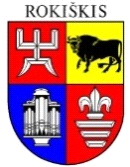 